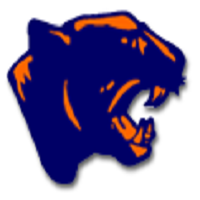 Topic/Objective:Name:Period:Date:Questions/Main Ideas:Notes:Define Bicameral:What are the three reasons we have a bicameral legislature?How long do terms last?What amendment changed the start date of Congressional terms?What is a session?Define adjourn:Define prorogue:Define special session:How large is tHoR?What is each state guaranteed?Term length:Term limits:How do we elect our Representatives:When are congressional elections held?Off-year elections:Define apportion:Define reapportionment:What is the permanent size of the House?Can they change it?Who decides how many seats each state has?Notes:Define Bicameral:What are the three reasons we have a bicameral legislature?How long do terms last?What amendment changed the start date of Congressional terms?What is a session?Define adjourn:Define prorogue:Define special session:How large is tHoR?What is each state guaranteed?Term length:Term limits:How do we elect our Representatives:When are congressional elections held?Off-year elections:Define apportion:Define reapportionment:What is the permanent size of the House?Can they change it?Who decides how many seats each state has?Summary:Summary:Summary:Topic/Objective:Name:Period:Date:Questions/Main Ideas:Notes:Who approves the reapportionment plan?How are districts drawn?What is gerrymandering?What is the goal of gerrymandering?What are the formal qualifications of being a representative?What are the informal qualifications?Senate:Known as:Size:What do they represent?How did we elect Senators originally?What amendment changed that?How do we elect Senators now?Term length:Term limits:Senator’s terms are staggered…Define continuous body:Why are the terms staggered?Notes:Who approves the reapportionment plan?How are districts drawn?What is gerrymandering?What is the goal of gerrymandering?What are the formal qualifications of being a representative?What are the informal qualifications?Senate:Known as:Size:What do they represent?How did we elect Senators originally?What amendment changed that?How do we elect Senators now?Term length:Term limits:Senator’s terms are staggered…Define continuous body:Why are the terms staggered?Summary:Summary:Summary:Topic/Objective:Name:Period:Date:Questions/Main Ideas:Notes:Formal Qualifications to be Senator:Informal Qualifications:The Job of a Congressperson:Roles of Representatives:What do committee members do?List some constituent services:Congressional Pay:List some benefits of being a member of Congress:Notes:Formal Qualifications to be Senator:Informal Qualifications:The Job of a Congressperson:Roles of Representatives:What do committee members do?List some constituent services:Congressional Pay:List some benefits of being a member of Congress:Summary:Summary:Summary:Topic/Objective:Name:Period:Date:Questions/Main Ideas:Notes:Expressed Powers of Congress:Implied Powers of Congress:List three expressed powers and one implied power for each:Debate over Implied Powers:Strict Constructionists:Liberal Constructionists:Non-Legislative Powers:Impeachment Process:Special Powers of House:Special Powers of Senate:Notes:Expressed Powers of Congress:Implied Powers of Congress:List three expressed powers and one implied power for each:Debate over Implied Powers:Strict Constructionists:Liberal Constructionists:Non-Legislative Powers:Impeachment Process:Special Powers of House:Special Powers of Senate:Summary:Summary:Summary: